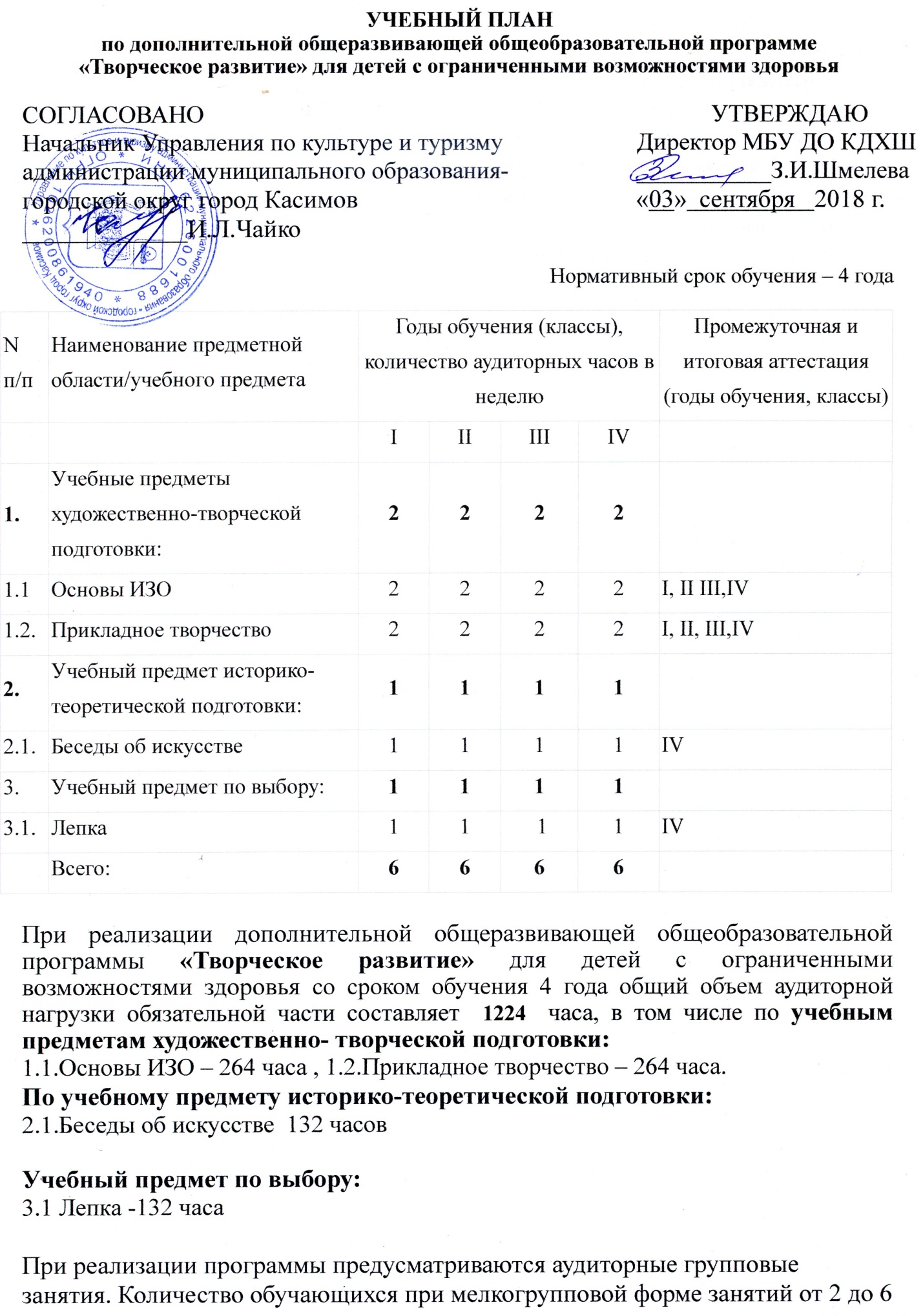 Учебный предмет по выбору:3.1 Прикладная композиция -272 часаЛетняя учебная практика4.1. Пленэрные занятия: УП.01.Пленэр – 84 часа.При реализации программы предусматриваются аудиторные групповые занятия. Количество обучающихся при групповой форме занятий от 8 до12 человек. Продолжительность академического часа составляет от 40 минут.        При реализации программы «Изобразительное творчество» со сроком обучения 4 года продолжительность учебного года в первом классе составляет 39 недель, со второго по четвертый класс составляет 40 недель. Продолжительность учебных занятий с первого по четвертый класс составляет 34 учебные недели.ОУ обеспечивает проведение пленэрных занятий в соответствии с графиком образовательного процесса со второго по четвертый класс. Занятия пленэром могут проводиться в течение одной недели в июне месяце и рассредоточено в различные периоды учебного года. Всего объем времени, отводимый на занятия пленэром, составляет 28 часов в год.          Объем самостоятельной работы обучающихся в неделю по учебным предметам в среднем за весь период обучения определяется с учетом минимальных затрат на подготовку домашнего задания, параллельного освоения детьми программ начального общего и основного общего образования, реального объема активного времени суток и планируется следующим образом:Рисунок – по 2 часа в неделю;Живопись - по 2 часа в неделю;Композиция станковая - по 2 часа в неделю;Композиция прикладная –по 2 часа в неделюИстория изобразительного искусства – по 1 часу в неделю;